有的穆斯林为在教堂里举行的圣诞节打广告和宣传的教法律例是什么？！ما حكم قيام بعض المسلمينبالدعاية لعيد الكريسماس ؟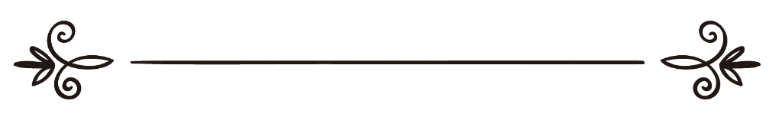 [باللغة الصينية Chinese    中文   ]来源：伊斯兰问答网站مصدر : موقع الإسلام سؤال وجواب编审: 伊斯兰之家中文小组مراجعة: فريق اللغة الصينية بموقع دار الإسلام有的穆斯林为在教堂里举行的圣诞节打广告和宣传的教法律例是什么？！问: 在这个地区有一座清真寺，它为某个教堂在圣诞节将要举行的活动打广告，进行宣传和促销，并且说该教堂将会为游客提供免费的住房和食物等等；我的问题是进行宣传活动的这些兄弟明明知道他们在为教堂搞促销，尽管如此，他们还说：“这有什么不妥之处？！”难道这种行为不会导致叛教（库夫尔）吗？所有的穆斯林都很清楚教堂就是传播悖逆真主和以物配主的地方，这是与我们穆斯林的信仰和我们的道路格格不入的行为；其次：我们还需要为这些促销人员树立教法证据，直到证明他们的行为就是叛教（库夫尔）吗？这是众所周知的宗教常识，难道还需要证据吗？而对于维护他们的那些人，可以说他们因为维护那些人而犯了叛教罪吗？答：一切赞颂，全归真主。我们在（160470）号问题的回答中已经叙述了，不能把基督教徒送到基督教的教堂，因为这是为了罪恶而合作的行为，而且是最严重的罪恶；让他在教堂里聆听赤裸裸的以物配主的劝告，比如他们妄称真主有儿子！给基督徒带路，在宗教节日中把他带到教堂、为他们的宗教节日打广告和进行宣传，这一切行为的教法律例都一样，这一切行为都是严重的罪恶，这是为举办虚假的宗教节日而合作的行为，他们的做法就是助纣为虐，为两种罪恶推波助澜：去教堂的罪恶和参加他们的宗教节日的罪恶；我们在（782）、（69558）和（50074）号问题的回答中已经转述了一部分学者的法太瓦，禁止帮助基督徒举办和庆祝他们的节日；毫无疑问，在圣诞节期间在教堂里将要举行的那些活动都是庆祝圣诞节的现象，敬请参阅（146678）号问题的回答。根据这一点：谁为基督徒的宗教节日搞宣传和带领人们去那些地方，他们的行为是非常危险的，毫无疑问，他们已经陷入了大罪。学术研究和教法律例常任委员会的学者们说：“不允许穆斯林通过任何方式与异教徒在他们的节日里进行合作，比如宣传和宣布他们的节日；也不能通过任何方式把人们带到他们节日，无论是通过媒体或者其他方式都一样....谢赫阿布杜·阿齐兹·阿里·谢赫，谢赫阿卜杜拉·额德亚尼 ，谢赫萨利赫· 福扎尼，谢赫拜克尔·艾布·宰德。”《学术研究和教法律例常任委员会法太瓦》（26 / 409）。请问基督徒庆祝“圣诞节”的活动本来就是庆祝尔萨圣人（作为凡人的耶稣）的诞辰吗？！答案是：不是，这是庆祝作为神或者神子耶稣的！全能的真主清净无染，与他们的一切行为毫无关系；穆斯林怎么可以相信他们在参加先知诞辰的庆祝活动呢！实际上基督徒把尔萨当做他们的神或者神子？！尽管如此，只要参加者没有认为基督徒的宗教是正确的，参加和帮助这些庆祝活动不会导致叛教的程度，所以我们不能认为他们因为自己的这种行为而陷入了叛教的行为，我们应该反对他们的这种行为，并提醒他们，规劝他们停止他们的这种做法，不必操心他们的行为的教法律例是叛教或者不是叛教，重要的就是要知道他们的做法是教法禁止的，他们必须要悬崖勒马。敬请参阅（69811）号问题的回答。真主至知！伊斯兰问答网站   176011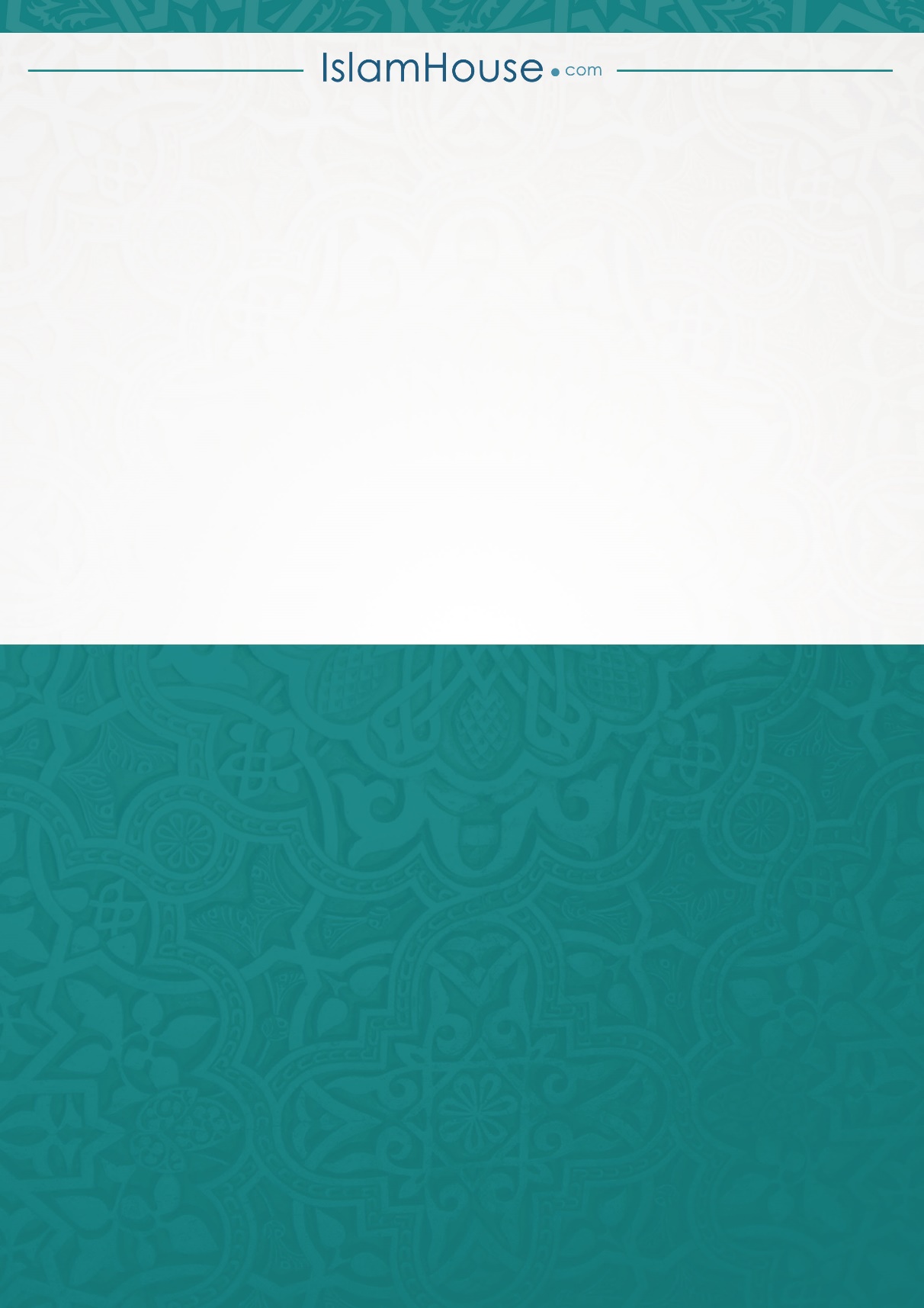 